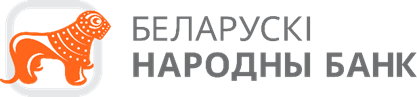 осуществления лизинговыхсделок в ОАО «БНБ-Банк»1. Общие положения1.1. Настоящие Правила осуществления лизинговых сделок в ОАО «БНБ-Банк» (далее – Правила) разработаны в соответствии с действующим законодательством Республики Беларусь, Уставом и локальными нормативными правовыми актами (далее – ЛНА) Открытого акционерного общества «Белорусский народный банк». Правила определяют порядок, общие условия заключения и исполнения лизинговых сделок, права и обязанности Лизингодателя (далее – Банк) и Лизингополучателей, меры ответственности, а также иные условия, регламентирующие отношения Банка и Лизингополучателя (далее - Клиент) при заключении и исполнении лизинговой сделки (далее - Договора лизинга) и являются стандартизированными условиями таких отношений в смысле ст. 398 Гражданского кодекса Республики Беларусь.При исполнении Договора лизинга Стороны руководствуются настоящими Правилами, как если бы положения настоящих Правил были бы включены в сам текст Договора лизинга.В случае наличия противоречий между настоящими Правилами и Договором лизинга, настоящие Правила применяются в части, не противоречащей соответствующему Договору лизинга.1.2. Условия лизинговой сделки, не указанные в настоящих Правилах, оговариваются и согласовываются Сторонами в Договоре лизинга, заключаемого между Клиентом и Банком. Заключением Договора Клиент присоединяется к условиям Правил в целом, а отношения Сторон, возникающие в связи с заключением такого Договора и присоединением Клиента к Правилам, регулируются ст. 398 Гражданского кодекса Республики Беларусь.1.3. В настоящих Правилах используются следующие термины и сокращения:1.3.1. Акт приемки-передачи имущества – документ, подтверждающий передачу Лизингодателем Предмета лизинга Лизингополучателю либо возврат Лизингополучателем Предмета лизинга Лизингодателю.1.3.2. Банк, Лизингодатель – Открытое акционерное общество «Белорусский народный банк», наделенное в соответствии с подпунктом 1.1 пункта 1 Указа Президента Республики Беларусь от 25 февраля 2014 г. №99 "О вопросах регулирования лизинговой деятельности" правом осуществления лизинговой деятельности, которое согласно Договору лизинга обязуется приобрести в собственность имущество в целях его последующего предоставления в качестве Предмета лизинга за плату во временное владение и пользование Лизингополучателю.1.3.3. Выкупная стоимость Предмета лизинга – установленная Договором лизинга и уплачиваемая вне лизинговых платежей сумма приобретения в собственность Лизингополучателем Предмета лизинга (если Договором лизинга предусмотрено условие о выкупе Предмета лизинга), которая определяется как разница между стоимостью Предмета лизинга по Договору лизинга и частью суммы лизинговых платежей, полностью или частично возмещающей инвестиционные расходы Лизингодателя, с учетом которых определена стоимость Предмета лизинга, если иное не предусмотрено законодательством или Договором лизинга.1.3.4. График платежей - Приложение к Договору лизинга, в котором содержится информация об обязательствах Лизингополучателя относительно существа платежей и их составляющих, сроков исполнения платежей, размеров (сумм) платежей, а также Цена договора и иные данные о финансовых обязательствах Лизингополучателя. График платежей составляется и подписывается Лизингодателем. Если согласно Договору лизинга какие-либо условия, содержащиеся в Графике платежей, подлежат изменению по соглашению Сторон, то в этой части График платежей может быть изменен Лизингодателем после достижения такого соглашения в требуемой форме, иные условия могут быть изменены Лизингодателем в одностороннем внесудебном порядке путем направления Лизингополучателю новой редакции Графика платежей. Измененный в одностороннем порядке График платежей вступает в силу с момента подписания Лизингодателем и направляется Лизингополучателю не позднее следующего рабочего дня за днем подписания. Измененному Графику платежей присваивается очередной номер его редакции.1.3.5. Договор купли-продажи (Поставки) – договор, в соответствии с которым Лизингодатель приобретает в собственность у Продавца (Поставщика) Предмет лизинга.1.3.6. Договор лизинга (далее – «Договор лизинга») – Договор, заключаемый между Лизингодателем и Лизингополучателем, как это предусмотрено настоящими Правилами, а также все изменения, дополнения и приложения к нему. Договор лизинга не является публичным Договором в смысле ст. 396 Гражданского кодекса Республики Беларусь.1.3.7. Инвестиционные расходы Лизингодателя – затраты, с учетом которых определена стоимость Предмета лизинга и которые связаны с приобретением имущества, предназначенного для последующей передачи в качестве Предмета лизинга, доведением его до состояния, пригодного для использования Лизингополучателем в соответствии с Договором лизинга, передачей Предмета лизинга Лизингополучателю, а также подлежащие возмещению Лизингополучателем в соответствии с Договором лизинга полностью или частично расходы Лизингодателя, не учтенные при определении стоимости Предмета лизинга и связанные с заключением и исполнением Договора лизинга.1.3.8. Клиент, Лизингополучатель – юридическое лицо либо физическое лицо, зарегистрированное в качестве индивидуального предпринимателя, которому в соответствии с Договором лизинга предоставляется во временное владение и пользование Предмет лизинга.1.3.9. Предмет лизинга – имущество, выбранное Лизингополучателем для его последующего приобретения Лизингодателем у указанного Лизингополучателем Продавца (Поставщика), в целях последующей передачи его в финансовую аренду (лизинг) Лизингополучателю.Наименование, состав и характеристики Предмета лизинга указываются в Договоре лизинга. Предметом лизинга могут быть любые непотребляемые вещи, кроме земельных участков и других природных объектов, в том числе, движимое и недвижимое имущество, относящееся к основным фондам, а также программные средства и рабочие инструменты, обеспечивающие функционирование переданных в лизинг основных фондов. Предмет лизинга является собственностью Лизингодателя в течение всего срока действия Договора лизинга.1.3.10. Продавец (Поставщик) Предмета лизинга – лицо, с которым Лизингодатель заключает Договор купли-продажи (поставки), предусматривающий приобретение Лизингодателем в собственность имущества, предназначенного для последующей передачи Лизингополучателю в качестве Предмета лизинга. 1.3.11. Система дистанционного банковского обслуживания (СДБО) - система, представляющая собой совокупность технологий для осуществления банковских операций с использованием программных и технических средств, телекоммуникационных систем, а также сетей мобильных операторов, обеспечивающих удаленное взаимодействие Банка и Клиента и обеспечивающая получение информации, формирование, передачу и исполнение документов в электронном виде, в том числе с осуществлением операций по счетам Клиента, открытым в Банке.1.3.12. Стоимость Предмета лизинга – контрактная стоимость предоставляемого во временное владение и пользование Лизингополучателю Предмета лизинга, определяемая по согласованию между Лизингодателем и Лизингополучателем, используемая для расчета лизинговых платежей и выкупной стоимости Предмета лизинга (если договором лизинга предусмотрено условие о выкупе предмета лизинга).1.3.13. Стороны, Сторона - Лизингодатель и Лизингополучатель в совокупности, а также при упоминании их по отдельности.1.3.14. Цена Договора лизинга - совокупность предусмотренных Договором лизинга лизинговых платежей (в т.ч. вознаграждение и инвестиционные расходы Лизингодателя) и выкупной стоимости предмета лизинга.1.4. Банк вправе по своему усмотрению изменять и (или) дополнять настоящие Правила в одностороннем порядке.При этом изменения и дополнения, вносимые Банком в настоящие Правила, становятся обязательными для Сторон через 7 (семь) календарных дней со дня надлежащего уведомления Банком об этом Клиента. Надлежащим уведомлением Клиента является дата опубликования на Сайте Банка текста изменений и (или дополнений) в настоящие Правила.Изменения и (или) дополнения, вносимые Банком в настоящие Правила в связи с изменением законодательства, вступают в силу одновременно с вступлением в силу изменений в данных актах законодательства.1.5. Клиент обязан с разумной периодичностью знакомиться с информацией об условиях заключения и исполнения лизинговых сделок, а также текстом Правил, размещенными на информационных стендах Банка и (или) на Сайте Банка.2. Основные положения. Гарантии и подтверждения.2.1. Договор лизинга вступает в силу со дня его подписания Сторонами и действует до полного исполнения Сторонами всех принятых на себя обязательств по нему. Если иное не предусмотрено Договором лизинга, действие Договора лизинга распространяется также на отношения Сторон, возникшие с момента заключения между Лизингодателем и Поставщиком (Продавцом) Предмета лизинга соответствующего Договора купли-продажи (поставки) на приобретение Лизингодателем имущества, являющегося Предметом лизинга по Договору лизинга.2.2. На основании Договора лизинга Лизингодатель обязуется приобрести в собственность у выбранного Лизингополучателем Продавца (Поставщика) указанное Лизингополучателем Имущество (Предмет лизинга), предназначенное для последующей передачи во временное владение и пользование Лизингополучателю.Если Договором лизинга не будет установлено иное, то Лизингополучатель несет солидарную ответственность с Продавцом (Поставщиком)  перед Лизингодателем за неисполнение/ненадлежащее исполнение Продавцом (Поставщиком)  своих обязательств по Договору купли-продажи, заключенному с Лизингодателем, включая обязательство по возврату уплаченных по Договору купли-продажи (поставки) денежных средств, в случае его расторжения, а так же штрафные санкции, предусмотренные договором в отношении Продавца (Поставщика).2.3. Лизингополучатель подтверждает (гарантирует), что (причём такие заверения будут считаться повторенными Лизингополучателем непрерывно в течение срока действия Договора лизинга):он надлежащим образом создан (зарегистрирован) в соответствии с законодательством Республики Беларусь (для Лизингополучателей юридических лиц и индивидуальных предпринимателей);не ведется каких-либо судебных разбирательств, не предъявлено каких-либо требований в суд или претензий, которые повлияли бы существенным образом на действительность Договора лизинга или исполнение Лизингополучателем обязанностей по Договору лизинга;ни одно из существенных положений законодательства, регулирующего деятельность Лизингополучателя, его учредительных документов (для Лизингополучателей юридических лиц), а также любого договора или иного документа, имеющего обязательную силу для Лизингополучателя (а равно его представителя), не нарушается или не будет нарушено в результате заключения и исполнения Договора лизинга таким образом, что будут затрагиваться права Лизингодателя.выбор Предмета лизинга и Продавца осуществлен непосредственно им.он ознакомлен и согласен со всеми условиями Договора купли-продажи (поставки) на приобретение Предмета Лизинга, ему известны все характеристики Предмета лизинга, в том числе его специфические особенности.им соблюдены все корпоративные процедуры, необходимые для заключения и исполнения Договора лизинга (если Лизингополучатель является юридическим лицом) и он является правоспособным на заключение и исполнение Договора (если Лизингополучатель является индивидуальным предпринимателем).он представил Лизингодателю полные и достоверные сведения (документы) в подтверждение своей правоспособности, полномочий органов управления (если Лизингополучатель является юридическим лицом) и представителей в связи с заключением и исполнением Договора лизинга, а также в течение периода действия Договора лизинга будет представлять Лизингодателю полные и достоверные все иные сведения/документы.он будет надлежащим образом исполнять денежные обязательства и не допускать просрочки в их исполнении по Договору лизинга, договорам, заключаемым в обеспечение исполнения обязательств по Договору, а также по иным другим договорам, заключенным с Лизингодателем.без письменного согласия Лизингодателя не совершать действий по государственной регистрации создания или изменения предприятия как имущественного комплекса в целях обременения его правами третьих лиц (залог, аренда и пр.).он будет осуществлять свою деятельность в рамках требований законодательства, в пределах разумного предпринимательского риска, не допуская возникновения экономически и юридически необоснованных рисков (в том числе возникновение признаков финансовой неустойчивости Лизингополучателя или иной негативной информации), надлежащим образом осуществлять бухгалтерский учет и документооборот.2.4. Лизингополучатель обязуется в течение 10 (десяти) календарных дней уведомлять Лизингодателя о наступлении следующих обстоятельств с приложением документов подтверждающих:изменения в гарантиях и подтверждениях;следующие изменения юридического статуса Лизингополучателя: изменение учредительных документов; назначение (избрание, увольнение) руководителя (единоличного исполнительного органа либо иного лица, действующего от имени Лизингополучателя в силу учредительных документов); изменение (отмена) полномочий представителей Лизингополучателя, подписывающих при исполнении Договора лизинга документы от имени Лизингополучателя;изменение места нахождения Лизингополучателя;события, служащие основанием для внесения изменений в учредительные документы Лизингополучателя в части изменения собственника имущества или состава участников (акционеров) Лизингополучателя, размеров долей участников (акционеров) Лизингополучателя;о приостановлении, прекращении действия, аннулировании (отзыве) специальных разрешений (лицензий), выданных Лизингополучателю;о принятии Лизингополучателем, регистрирующим органом или судом решения о ликвидации (прекращении деятельности) или возбуждение дела об экономической несостоятельности (банкротстве) Лизингополучателя;о вступлении в силу решений уполномоченных государственных органов и/или судов о взыскании либо взыскание с Лизингополучателя сумм в размере 50% и более от балансовой стоимости активов Лизингополучателя по состоянию на последнюю квартальную дату (для юридических лиц);о возбуждении в отношении Лизингополучателя исполнительных производств в общей сумме требований к Лизингополучателю в размере 50% и более от балансовой стоимости активов Лизингополучателя по состоянию на последнюю квартальную дату (для юридических лиц);о вступлении в силу решения уполномоченных органов о взыскании либо взыскание с лизингополучателя сумм в размере более 50 % от средней квартальной выручки должника за текущий год, а равно о возбуждении в отношении лизингополучателя исполнительных производств на сумму более 50% от средней квартальной выручки должника за текущий год (для индивидуальных предпринимателей);о наступлении обстоятельств непреодолимой силы и иных обстоятельств, не повлекших прекращения деятельности Лизингополучателя, но позволяющих усомниться в его способности исполнить обязательства (для юридических лиц и индивидуальных предпринимателей);о наличии вступившего в законную силу решения суда о привлечении Лизингополучателя к уголовной ответственности за преступления против собственности и порядка осуществления экономической деятельности и (или) иные преступления, повлекшие лишение свободы и (или) конфискацию имущества (для индивидуальных предпринимателей);о вступлении в законную силу решения суда о привлечении руководителя, собственника имущества, акционеров (участников) Лизингополучателя к уголовной ответственности за преступления против собственности и порядка осуществления экономической деятельности (за исключением случаев, когда решение суда не связано с деятельностью Лизингополучателя) (для юридических лиц и индивидуальных предпринимателей);о внесении изменений в паспортные данные, о замене паспорта (для индивидуальных предпринимателей).2.5. Лизингополучатель обязуется незамедлительно, но не позднее дня возникновения просроченной задолженности, уведомить Лизингодателя о возникновении просроченной задолженности по сделкам, влекущим кредитный риск (кредиты, лизинг, факторинг, покупка векселя с отсрочкой оплаты, облигации, обязательства перед банками по выданным банковским гарантиям, поручительствам и открытым аккредитивам) перед банками и небанковскими кредитно-финансовыми организациями.3. Приобретение Предмета лизинга. 3.1. При приобретении Предмета лизинга у Продавца (Поставщика) Лизингодатель обязуется известить Продавца (Поставщика) о том, что Предмет лизинга приобретается в соответствии с Договором лизинга для последующей передачи в лизинг Лизингополучателю.3.2. Риски, связанные с выбором Предмета лизинга и Продавца (поставщика) Предмета лизинга, несет Лизингополучатель, осуществивший такой выбор.3.3. Лизингодатель заключает с Продавцом (Поставщиком) Договор купли-продажи (поставки) не позднее 3 (трех) рабочих дней с даты заключения Договора лизинга, если иной срок заключения Договора купли-продажи (поставки) не установлен Договором лизинга. Условия Договора купли-продажи (поставки) в части срока оплаты, передачи, условий поставки Предмета лизинга, ответственности Продавца (Поставщика), гарантийных обязательств Продавца (Поставщика) по Предмету лизинга и иных существенных условий оговариваются в Договоре купли-продажи (поставки).3.4. В случае если до получения Лизингодателем от Продавца (Поставщика) Предмета лизинга, стоимость его приобретения будет увеличена Продавцом (поставщиком), либо его приобретение вызовет у Лизингодателя дополнительные расходы, размер инвестиционных расходов Лизингодателя и/или стоимость Предмета лизинга, указанные в Договоре лизинга, и цена Договора лизинга подлежат соразмерному увеличению Лизингодателем в одностороннем порядке, с соответствующим уведомлением об этом Лизингополучателя.3.5. Лизингополучатель подписанием Договора лизинга подтверждает, что ему известны все условия Договора купли-продажи (поставки) со всеми спецификациями, приложениями, дополнениями и изменениями, а также общими условиями продажи и поставки, оговоренными Продавцом (Поставщиком), в связи с чем, Лизингополучатель принимает на себя возмещение всех инвестиционных расходов Лизингодателя, не включенных в стоимость Предмета лизинга, и риски Лизингодателя по исполнению обязательств перед Продавцом (Поставщиком), а также все риски за исполнение Продавцом (Поставщиком) своих обязательств по Договору купли-продажи (поставки) перед Лизингодателем.3.6. Стороны пришли к соглашению, что исполнение обязательства Лизингодателя по приобретению Предмета лизинга у Поставщика (Продавца) является встречным в смысле статьи 309 Гражданского кодекса Республики Беларусь и обусловлено исполнением Лизингополучателем своих обязательств по обеспечению подписания Договоров, указанных в п. 3.3 настоящих Правил, и обеспечивающих исполнение обязательств Лизингополучателя по ним.4. Передача Предмета лизинга.4.1. Срок передачи Предмета лизинга от Лизингодателя Лизингополучателю – в течение 5 (пяти) рабочих дней после получения Лизингодателем Предмета лизинга от Продавца (Поставщика) и при условии надлежащего исполнения Лизингополучателем денежных обязательств по оплате платежей в размерах и сроки, указанные в Договоре лизинга. В случае несоблюдения Лизингополучателем указанных условий, срок передачи может быть соразмерно увеличен. Договором могут быть установлены иные сроки передачи Предмета лизинга.4.2. Адрес передачи Предмета лизинга и иные условия передачи устанавливаются в Договоре лизинга, на основании документов, предоставленных Лизингополучателем (копия Договора аренды (стоянки) на хранение Предмета лизинга либо акт землеотвода, землепользования на собственную территорию), а в случае их отсутствия - указывается юридический адрес Лизингополучателя.4.3. Лизингополучатель должен осмотреть Предмет лизинга в месте его передачи и проверить Предмет лизинга по наименованию, количеству и иным характеристикам, позволяющим определенно установить имущество, подлежащее передаче в лизинг согласно соответствующего Договора лизинга.4.4. В случае выявления несоответствия и (или) недостатков Предмета лизинга Лизингополучатель незамедлительно письменно извещает об этом Лизингодателя и Продавца (Поставщика).4.5. С момента передачи Лизингодателем Предмета лизинга Лизингополучателю в лизинг, последний не вправе предъявлять любые прямые и косвенные претензии к Лизингодателю по поводу качества, комплектации и других характеристик Предмета лизинга.4.6. Утрата предметом лизинга эксплуатационных характеристик после его передачи Лизингополучателю не освобождает Лизингополучателя от исполнения обязательств по Договору лизинга.4.7. В случае выявления скрытых недостатков Предмета лизинга, Лизингополучатель письменно извещает об этом Лизингодателя и Продавца (Поставщика). Скрытыми недостатками признаются такие недостатки, которые не могли быть обнаружены при обычной для Предмета лизинга проверке и были выявлены лишь в процессе его эксплуатации и (или) хранения.4.8. Лизингополучатель вправе отказаться от принятия Предмета лизинга, если он не соответствует характеристикам, определенным в Договоре лизинга.4.9. Документами, подтверждающими передачу Лизингодателем Предмета лизинга Лизингополучателю, являются Акт приемки-передачи имущества и товарная (товарно-транспортная) накладная, подписанные Сторонами и являющиеся неотъемлемой частью Договора лизинга.4.10. Регистрационные и индивидуальные данные Предмета лизинга указываются в документах, подтверждающих передачу Предмета лизинга.5. Срок лизинга. Амортизация.5.1. Срок лизинга Предмета лизинга по настоящему Договору, исчисляется с даты фактической передачи Предмета лизинга Лизингополучателю во временное владение и пользование (а именно с даты подписания Сторонами акта приемки-передачи Предмета лизинга) до даты оплаты Лизингополучателем выкупной (остаточной) стоимости Предмета лизинга, указанной в Договоре, являющимся неотъемлемой частью настоящего Договора. При этом срок лизинга (период нахождения Предмета лизинга во владении и пользовании у Лизингополучателя без перехода к нему права собственности на Предмет лизинга) не должен быть менее одного года.При изменении Сторонами срока лизинга, срок лизинга будет равен сроку, исчисляемому с даты передачи Предмета лизинга Лизингополучателю (дата подписания Сторонами Акта приемки-передачи имущества) и завершается датой передачи Предмета лизинга в собственность Лизингополучателя, на основании Договора купли-продажи и акта передачи прав собственности на Предмет лизинга, заключаемых в рамках п. 5.3. настоящих Правил, либо возврата Предмета лизинга Лизингодателю. При этом срок лизинга (период нахождения Предмета лизинга во владении и пользовании у Лизингополучателя без перехода к нему права собственности на Предмет лизинга) не должен быть менее одного года.5.2. Лизингополучатель производит амортизационные отчисления самостоятельно в соответствии с требованиями законодательства.5.3. По истечении срока лизинга и при надлежащем выполнении Сторонами условий Договора лизинга (в том числе при полной оплате начисленных согласно Договору лизинга и законодательству неустоек (пеней, штрафов и т.д.)) Предмет лизинга в течение 10 (десяти) банковских дней передается в собственность Лизингополучателю по остаточной стоимости Предмета лизинга, что оформляется дополнительно отдельным Договором купли-продажи и Актом передачи прав собственности на Предмет лизинга. Остаточная стоимость должна быть оплачена не позднее срока, указанного в Договоре купли-продажи и/или в Договоре лизинга.Право собственности на Предмет лизинга, подлежащий государственной регистрации, возникают с момента регистрации Предмета лизинга или соответствующих прав на него, если иное не установлено законодательством.6. Право собственности и право использования. Риски.6.1. Предмет лизинга учитывается на балансе Лизингополучателя в составе активов.6.2. Документом, подтверждающим право Лизингополучателя на владение и пользование Предметом лизинга, является Акт приемки – передачи имущества и Договор лизинга.6.3. Лизингодатель является собственником Предмета лизинга до момента перехода права собственности на Предмет лизинга к Лизингополучателю в соответствии с условиями Договора лизинга и настоящих Правил.6.4. Право собственности на отходы, образовавшиеся в процессе эксплуатации и обслуживания Предмета лизинга, передается Лизингополучателю.6.5. Риск случайной гибели, утраты, порчи и повреждения Предмета лизинга переходит от Лизингодателя к Лизингополучателю с момента передачи ему Предмета лизинга.6.6. Утрата или повреждение Предмета лизинга после перехода риска случайной гибели, утраты, порчи и повреждения предмета к Лизингополучателю не освобождает последнего от обязанности произвести согласованные настоящим Договором платежи.6.7. Любые изменения в Предмете лизинга производятся только с письменного согласия Лизингодателя и, если это необходимо, с разрешения соответствующих компетентных органов и организаций. Затраты Лизингополучателя на улучшения, неотделимые от Предмета лизинга, произведенные как с согласия Лизингодателя, так и без него, последним Лизингополучателю не возмещаются. При установлении Лизингодателем фактов, свидетельствующих, что Лизингополучатель произвел какие-либо изменения (модификации) Предмета лизинга в нарушение требований настоящего пункта, Лизингополучатель в течение 3-х дней с момента получения соответствующего требования Лизингодателя обязуется устранить произведенные изменения (модификации) и восстановить Предмет лизинга в его первоначальное состояние за свой счет.6.8. Лизингополучатель обязуется своими силами и за свой счет принимать меры, необходимые для обеспечения сохранности Предмета лизинга, в том числе для защиты его от посягательств и требований со стороны третьих лиц, не совершать действий, влекущих утрату или повреждение (ухудшение) Предмета лизинга, обеспечивать соблюдение техники безопасности и правил эксплуатации Предмета лизинга. Под утратой понимается принудительное изъятие Предмета лизинга, его гибель или повреждение настолько, что он в значительной степени утратил свою стоимость.Лизингополучатель обязуется использовать Предмет лизинга по целевому назначению, содержать его в исправном состоянии, соблюдать соответствующие стандарты, условия, правила по хранению, техническому обслуживанию и эксплуатации Предмета лизинга, инструкции изготовителя, своевременно проводить технический ремонт, заменять материалы и детали, подлежащие замене. Составные части Предмета лизинга, замененные Лизингодателем в процессе эксплуатации Предмета лизинга, являются собственностью Лизингодателя. Лизингополучатель ответственен за возмещение любых расходов, связанных с обслуживанием и эксплуатацией Предмета лизинга.Осуществление государственного технического осмотра Предмета лизинга (когда это необходимо) осуществляется Лизингополучателем самостоятельно и за собственный счет (включая уплату связанных с этим налогов, пошлин и иных обязательных платежей).Лизингодатель вправе требовать от Лизингополучателя принятия мер, указанных в настоящем пункте.6.9. Лизингополучатель не вправе распоряжаться Предметом лизинга, в том числе отчуждать Предмет лизинга, передавать Предмет лизинга в залог, субаренду, безвозмездное пользование, сервитут, представлять Предмет лизинга для описи, ареста или конфискации, обременять его или использовать в качестве обеспечения исполнения обязательств любыми другими способами без предварительно полученного письменного согласия Лизингодателя.6.10. В течение срока действия Договора лизинга, Предмет лизинга должен находиться в нерабочее время на охраняемой территории. Место хранения Предмета лизинга указывается в Договоре лизинга. Все расходы по хранению Предмета лизинга несет Лизингополучатель. Лизингополучатель может изменять местонахождение (место хранения) Предмета лизинга во внеэксплуатационный период только с письменного согласия Лизингодателя.7. Права и обязанности Сторон.7.1. Права и обязанности Лизингополучателя:7.1.1 Лизингополучатель на срок лизинга наделяется правом пользования и владения Предметом лизинга. 7.1.2. Лизингополучатель без письменного на то согласия Лизингодателя не имеет права: закладывать Предмет лизинга, передавать его в аренду, сублизинг, отчуждать его любым способом третьим лицам.7.1.3. Лизингополучатель самостоятельно определяет начало ввода в эксплуатацию Предмета лизинга.7.1.4. Лизингополучатель обязуется надлежащим образом хранить, осуществлять эксплуатацию и техобслуживание Предмета лизинга в соответствии с его назначением и требованиями заводов-изготовителей (соблюдать требования, сервисной книжки и другой технической документации), а также не вносить конструктивные изменения в Предмет лизинга без письменного согласия Лизингодателя и Поставщика (Продавца) Предмета лизинга, а при необходимости, так же без письменного согласия заводов-изготовителей.Лизингополучатель обязан, по требованию Лизингодателя и в указанные им сроки, обеспечить Лизингодателю возможность проведения проверки Предмета лизинга, а также предоставлять другую информацию по деятельности Лизингополучателя, связанной с использованием и эксплуатацией Предмета лизинга.7.1.5. Обеспечение техники безопасности при эксплуатации Предмета лизинга возлагается на Лизингополучателя.7.1.6. Лизингополучатель не может требовать какого-либо возмещения убытков или уменьшения размера платежей при нарушении им правил эксплуатации Предмета лизинга.7.1.7. Невозможность или ограниченная возможность эксплуатации Предмета лизинга Лизингополучателем вследствие его технической неисправности, полного или частичного разрушения, экономической нецелесообразности, действий государственных органов и форс-мажорных обстоятельств не изменяют обязанности Лизингополучателя по уплате всех платежей по Договору и по уплате остаточной стоимости Предмета лизинга. 7.1.8. Лизингополучатель обязан производить за свой счет техническое обслуживание Предмета лизинга, текущий и капитальный ремонты, проходить технический осмотр.7.1.9. Лизингополучатель в течение 5 (пяти) банковских дней после заключения Договора лизинга, представляет во все обслуживающие его банки заявление на акцепт ко всем своим текущим (расчетным) счетам, с указанием номера и даты Договора лизинга, реквизитов Лизингодателя, которое предусматривает оплату платежных требований Лизингодателя, выставляемых в рамках Договора лизинга в день поступления их в обслуживающие Лизингополучателя банки. Лизингополучатель обязан предоставить Лизингодателю копию указанного заявления с отметкой банка о его приеме к исполнению и обеспечить действие указанного заявления на весь период действия Договора лизинга.В дальнейшем Лизингополучатель не вправе открывать в банковских учреждениях текущие (расчетные) счета без письменного согласия на это Лизингодателя. Согласие Лизингодателя на открытие новых счетов в банках Лизингополучателем выдается только при условии предоставления Лизингополучателем в банки по месту открытия им новых текущих (расчетных) счетов заявления на акцепт платежных требований Лизингодателя, аналогичного указанному в части первой настоящего пункта. Копия названного заявления предоставляется Лизингополучателем Лизингодателю на следующий день после открытия Лизингополучателем нового счета в банке.7.1.10. Лизингополучатель обязуется в течение 5 (пяти) банковских дней, по требованию Лизингодателя, письменно предоставлять сведения, касающиеся нахождения, использования и состояния Предмета лизинга (справки о ремонте, простое и др.);7.1.11. В период действия Договора лизинга Лизингополучатель обязуется не позднее 1 (первого) числа второго месяца, следующего за отчетным кварталом (информация за IV квартал предоставляется не позднее 05 апреля года, следующего за отчетным), предоставлять Лизингодателю: бухгалтерский баланс с приложениями - годовой/квартальный, информацию о наличии кредитов (с приложением справок из банков), иных обязательств перед другими кредиторами и/или иными займодателями, включающую сведения о наличии просроченной задолженности по уплате основного долга и (или) процентов по обязательствам; выписки по открытым счетам с указанием денежных оборотов, налоговую декларацию (расчет по налогу при упрощенной системе налогообложения), информацию об отсутствии просроченной дебиторской и/или кредиторской задолженности; информацию о наличии прибыли (убытка) за отчетный период, по форме, установленной Лизингодателем. иные дополнительные сведения и документы, в том числе учетную политику, расшифровки отдельных статей баланса, отчеты о финансовых результатах хозяйственной деятельности с данными о ходе реализации сделок и т.д. Расшифровки статей баланса, программа по выходу на рентабельную работу, прогнозный план развития предоставляются одновременно с предоставлением соответствующей годовой или квартальной отчетности.Иные дополнительные сведения и документы предоставляются не позднее 3 (трех) рабочих дней с момента получения соответствующего запроса Лизингодателя, либо в иные, более поздние сроки, указанные Лизингодателем в таком запросе.Финансовая отчетность, другие документы, содержащие финансовые сведения Лизингополучателя (расшифровки счетов, оборотно-сальдовые ведомости, сведения о просроченной задолженности перед иными контрагентами и др.), предусмотренные настоящими Правилами или дополнительно запрашиваемые Лизингодателем, предоставляются Лизингополучателем на бумажном носителе или посредством СДБО. В случае предоставления указанных документов на бумажном носителе они должны быть подписаны руководителем и главным бухгалтером (бухгалтером) Лизингополучателя (при его наличии), заверены печатью Лизингополучателя. Документы, предоставляемые Лизингодателю по СДБО, направляются посредством сообщения, заверенного электронной цифровой подписью Лизингополучателя. В случае если такие документы содержат более чем 1 (один) лист, предоставление документов осуществляется посредством сообщения, заверенного электронной цифровой подписью Лизингополучателя, сканированных экземпляров надлежаще удостоверенных документов.Если Договором лизинга установлено что выручка, доходы либо иные денежные поступления Лизингополучателя, в течение срока, определенного Договором лизинга должны поступать на текущие счета Лизингополучателя, открытые у Лизингодателя, то такие денежные поступления должны поступать в объемах, не менее установленных Договором лизинга.7.1.12. В случае, если Предмет лизинга подлежит государственной регистрации, Лизингополучатель обязан в течение 15 (пятнадцати) банковских дней с даты подписания Сторонами Акта приемки-передачи имущества оформить регистрационные документы на Предмет лизинга в соответствующем государственном органе на себя с обязательной отметкой о том, что регистрируемый Предмет лизинга является собственностью ОАО «БНБ-Банк» и передан в лизинг Лизингополучателю. Заверенные должным образом копии регистрационных документов предоставляются Лизингодателю в течение 3 (трех) банковских дней после осуществления регистрации государственными органами.Расходы, связанные с регистрацией и снятием с учета Предмета лизинга в регистрирующих государственных органах, и сопутствующие расходы несет Лизингополучатель. Лизингополучатель обязан в течение 3 (трех) банковских дней после регистрации Предмета лизинга предоставить Лизингодателю соответствующие регистрационные документы на него или (по согласованию с Лизингодателем) - их заверенные копии. В случае необходимости внесения каких-либо изменений в регистрационные документы Предмета лизинга, Лизингополучатель обязан получить соответствующее письменное согласие Лизингодателя и предоставить Лизингодателю заверенные копии новых регистрационных документов в течение 3 (трех) банковских дней после внесения (регистрации) изменений государственными органами.7.1.13. Обязанность по уплате всех обязательных налоговых и иных обязательных платежей и сборов, связанных с эксплуатацией и получением прибыли от Предмета лизинга несет Лизингополучатель.В случае введения в соответствии с законодательством налоговых и иных обязательных платежей, имеющих отношение к Предмету лизинга, уплата которых должна будет производиться Лизингодателем, они подлежат возмещению Лизингополучателем. Указанные платежи включаются в вознаграждение Лизингодателя в графике лизинговых платежей, не позднее 10 (десяти) банковских дней с момента введения таких налоговых и иных обязательных платежей.7.1.14. Лизингополучатель вправе размещать свою рекламу на предмете лизинга без согласования с Лизингодателем, в течение всего срока лизинга.7.1.15. Лизингополучатель обязан по обоснованному требованию Лизингодателя (повреждение или уничтожение Предмета лизинга), не чаще одного раза в квартал, в течение 10 (десяти) банковских дней за свой счет оформлять и предоставлять Лизингодателю независимую оценку - Экспертное заключение о стоимости Предмета лизинга и (или) предоставленного дополнительного залога (в случае его предоставления), переданного (-ых) в залог Лизингодателю.7.1.16. Лизингополучатель обязуется соблюдать коммерческую тайну обо всех условиях Договора лизинга.7.1.17. Лизингополучатель дает согласие ОАО «БНБ-Банк» предоставлять любые сведения, составляющие банковскую тайну Лизингополучателя, аудиторским организациям, оказывающим аудиторские услуги ОАО «БНБ-Банк», потенциальным инвесторам и действующим партнерам ОАО «БНБ-Банк» по их запросу в рамках проводимых проверок ОАО «БНБ-Банк».7.2. Права и обязанности Лизингодателя:7.2.1. Лизингодатель передает Лизингополучателю сопровождающую техническую документацию на Предмет лизинга.7.2.2. Лизингодатель имеет право проверять по документам и фактически наличие, состояние и условия хранения (эксплуатации) Предмета лизинга. Время, форма и сроки проведения проверок определяются Лизингодателем самостоятельно.Лизингополучатель обязуется по требованию Лизингодателя и в любое указанное им время предоставить Предмет лизинга в место указанное Лизингодателем (для движимого имущества) для проверки наличия, состояния и условий хранения (эксплуатации) Предмета лизинга и обеспечивать Лизингодателю все условия для таких проверок, в том числе представлять Лизингодателю документы, необходимые для проверки (в сроки и по форме, установленные последним); обеспечивать Лизингодателю условия для проверки на месте, в частности, доступ в помещения и на земельные участки (независимо от того, кто является их собственником). При проведении указанной проверки Лизингодатель вправе осуществлять фото- и видеосъемку.В случаях, предусмотренных Договором лизинга и настоящими Правилами, Лизингодатель имеет право предпринимать все действия, необходимые для возврата Предмета лизинга, в том числе самостоятельно, без согласия Лизингополучателя, изымать Предмет лизинга и помещать его на хранение с последующим уведомлением Лизингополучателя.Если Лизингодатель в соответствии с Договором лизинга и настоящими Правилами вправе предпринимать действия, необходимые для возврата Предмета лизинга, то для целей реализации такого права, Лизингодатель вправе (а Лизингополучатель предоставляет ему право) входить в любые помещения и на любые участки, где находится Предмет лизинга, принудительно вскрывать замки и запирающие устройства (допускается только в случае, если Лизингодатель потребовал возврата Предмета лизинга, а Лизингополучатель такое требование не удовлетворил).Лизингополучатель обязуется возместить Лизингодателю расходы, связанные с принятием указанных действий.Лизингодатель вправе устанавливать в Предмете лизинга устройства спутникового или иного мониторинга, определяющие текущее местонахождение Предмета лизинга.8. Страхование Предмета лизинга.8.1. Предмет лизинга страхуется Лизингополучателем на полную стоимость в случае, если данное требование предусмотрено в Договоре лизинга. При этом страхование осуществляется в порядке и на условиях, установленных Договором лизинга, в соответствии с требованием о страховании, согласованным в Договоре лизинга.8.2. Страхование осуществляется Лизингополучателем в указанной либо согласованной с Лизингодателем страховой организации в срок не более 10 (десяти) банковских дней с момента получения Предмета лизинга.8.3. Страхование осуществляется Лизингополучателем за свой счет и должно включать определенный в Договоре лизинга перечень рисков, от которых страхуется Предмет лизинга. Выгодоприобретателем по страхованию Предмета лизинга должен быть указан Лизингодатель, если иное не будет указано в соответствующем Договоре лизинга.8.4. В случае наступления страхового случая Лизингополучатель обязан полностью выполнить все обязанности по заключенному Договору страхования, необходимые для выплаты суммы страхового возмещения.8.5. Лизингополучатель обязуется не совершать действий, которые могут повлечь досрочное расторжение Договора страхования Предмета лизинга, без письменного согласия Лизингодателя.8.6. Предмет лизинга страхуется на весь срок действия Договора лизинга плюс предполагаемый срок для оформления перехода права собственности на Предмет лизинга к Лизингополучателю. Данный срок определяется Лизингодателем и указывается в его требовании о страховании Предмета лизинга.8.8. С согласия Лизингодателя Лизингополучатель вправе застраховать Предмет лизинга на меньший срок, при этом по истечении соответствующего срока страхования Лизингополучатель обязан застраховать Предмет лизинга на новый срок и в дальнейшем осуществлять страхование ежегодно в течение всего срока действия Договора лизинга.8.9. Лизингополучатель предоставляет Лизингодателю копию Договора страхования (страхового полиса) не позднее 5 (пяти) банковских дней с момента заключения (перезаключения на новый срок) Договора страхования.8.10. При заключении (перезаключении) Договора страхования уплата страхового взноса Лизингополучателем производится единовременно, если иное не оговорено в требовании Лизингодателя о страховании Предмета лизинга.8.11. В случае нарушения Лизингополучателем его обязательств по страхованию Предмета лизинга, Лизингодатель вправе самостоятельно осуществить страхование, а расходы Лизингодателя, вызванные данным страхованием, должны быть компенсированы ему Лизингополучателем в течение 5 (пяти) банковских дней с момента выставления Лизингодателем Лизингополучателю счет-фактуры (счета) о необходимости компенсирования названных расходов.8.12. Лизингополучатель обязан немедленно известить Лизингодателя, страховщика и соответствующие компетентные органы о наступлении страхового случая и предоставить оригиналы документов, подтверждающие наступление страхового случая. В дальнейшем Лизингополучатель обязуется вернуть Предмет лизинга в первоначальное техническое состояние (за счет страхового возмещения, полученного от Страховщика в связи с наступлением страхового случая в отношении Предмета лизинга и/или собственных средств Лизингополучателя) или, если Страховщик сделает заключение о том, что Предмет лизинга не подлежат восстановлению, заменить его другим имуществом, которое Лизингодатель сочтет приемлемым для себя с передачей Лизингодателю права собственности на указанное имущество.8.13. Лизингодатель в течение 10 (десяти) банковских дней, с момента получения письменного уведомления о наступлении страхового случая от Страховщика, обязан направить письменный ответ Страховщику с указанием получателя выплаты страхового возмещения.9. Цена Договора. Платежи. Форма расчетов.9.1. Цена Договора лизинга, стоимость предмета лизинга указывается в Договоре лизинга. В состав цены Договора лизинга включается совокупность предусмотренных Договором лизинга лизинговых платежей (в т.ч. вознаграждение и инвестиционные расходы Лизингодателя) и выкупной стоимости Предмета лизинга.По соглашению Сторон стоимость предмета лизинга может быть определена в Договоре лизинга в иностранной валюте. При этом стоимость предмета лизинга рассчитывается как сумма инвестиционных расходов (связанных с приобретением предмета лизинга, доведением его до состояния, пригодного к использованию лизингополучателем в соответствии с настоящим договором, и передачей лизингополучателю), понесенных Лизингодателем, деленная на официальный курс белорусского рубля  к соответствующей иностранной валюте, установленный Национальным банком Республики Беларусь на дату осуществления платежа Лизингодателем каждой части понесенных инвестиционных расходов.9.2. В случае, если Договором лизинга размер платежей по договору установлен в иностранной валюте, то для определения подлежащих оплате сумм в белорусских рублях Стороны согласились применять курс соответствующей иностранной валюты к белорусскому рублю, установленный НБРБ на дату оплаты, увеличенный в два раза. При этом, применение такого двукратного курса станет обязательным для Сторон по истечении одного календарного месяца с даты направления Лизингодателем Лизингополучателю соответствующего письменного уведомления. В случае получения указанного в настоящем пункте уведомления Лизингополучатель вправе досрочно уплатить все неуплаченные по настоящему Договору платежи в части погашения стоимости Предмета лизинга (включая НДС), а также вознаграждение Лизингополучателя, рассчитанное до даты осуществления досрочного платежа в течение 30 календарных дней с даты направления Лизингодателем Лизингополучателю соответствующего письменного уведомления, руководствуясь нормами, определенными п.п. 9.2.1 настоящих Правил. До направления соответствующего письменного уведомления Лизингополучатель осуществляет оплату, руководствуясь нормами, определенными п.п. 9.2.1 настоящих Правил.9.2.1. В случае ненаправления Лизингодателем Лизингополучателю уведомления, указанного в п. 9.2. настоящих Правил для определения подлежащей оплате суммы в белорусских рублях применяется курс соответствующей иностранной валюты, установленный Национальным банком Республики Беларусь на дату оплаты, но не ниже курса, установленного Национальным банком Республики Беларусь на день передачи (отгрузки) предмета лизинга. В случае, если в дату оплаты любого платежа по Договору лизинга курс соответствующей иностранной валюты, установленный на день платежа будет ниже курса, действовавшего на день передачи (отгрузки) предмета лизинга, то для определения подлежащей оплате суммы в таком случае применяется курс, установленный Национальным банком Республики Беларусь на день передачи (отгрузки) предмета лизинга. 9.3. Цена Договора лизинга может быть изменена по соглашению Сторон в связи с пересмотром размеров и/или сроков оплаты платежей по Договору лизинга. При изменении размеров и/или сроков оплаты платежей по Договору лизинга, согласованное Сторонами ранее в абсолютных величинах вознаграждение Лизингодателя подлежит пересмотру (с включением в его состав неустойки, начисленной за ненадлежащее исполнение Лизингополучателем денежных обязательств по Договору лизинга; повышенного вознаграждения Лизингодателя, начисляемого за перенос сроков и/или изменение размеров оплаты очередных платежей по Договору лизинга; иных расходов и затрат Лизингодателя). По результатам пересмотра Сторонами цены Договора лизинга, размеров (в абсолютных величинах) и/или сроков оплаты платежей по Договору лизинга, Сторонами оформляется и подписывается соответствующее соглашение об изменении Договора лизинга.9.4. Вознаграждение (доход) Лизингодателя – денежная сумма (разница между общей суммой лизинговых платежей, предусмотренных Договором лизинга, и частью общей суммы лизинговых платежей, возмещающей инвестиционные расходы Лизингодателя) либо процентов (процентов годовых) от стоимости Предмета лизинга (части инвестиционных расходов Лизингодателя, с учетом которых определена стоимость Предмета лизинга, подлежащей возмещению в составе лизинговых платежей) либо порядок его определения устанавливаются в Договоре лизинга. Сумма инвестиционных расходов Лизингодателя (без учета налога на добавленную стоимость), учитываемых при определении стоимости Предмета лизинга (состав которых определен п. 9, 11 Правил осуществления лизинговой деятельности, утвержденных постановлением Правления Национального банка Республики Беларусь от 18.08.2014 №526 в редакции постановления Правления Национального Банка Республики Беларусь от 19.09.2018 №417 (далее - Правила лизинга)) указана в строке «ИТОГО» графы 4 пункта «1. Спецификация» Графика лизинговых платежей (Приложение №1 к Договору лизинга).Сумма иных инвестиционных расходов, предусмотренных п.п. 11.3 п. 11 Правил лизинга, является составляющей общей суммы, указанной в графе 6 пункта «2. Платежи» Графика лизинговых платежей (Приложение №1 к Договору лизинга) совместно с суммой вознаграждения (дохода) Лизингодателя.Лизингодатель, в течение 5 (пяти) банковских дней с момента получения письменного запроса Лизингополучателя, предоставляет последнему информацию о составе и размере иных инвестиционных расходов Лизингодателя, включенных в общую сумму, указанную в графе 6 пункта «2. Платежи» Графика лизинговых платежей (Приложение №1 к Договору лизинга).9.5. Лизингополучатель перечисляет все денежные средства в погашение задолженности по договору лизинга, как срочной, так и просроченной (при наличии), включая уплату лизинговых платежей, просроченных лизинговых платежей, суммы неустойки (пени, штрафа):	на счет BY58BLNB38190000013452007933 в ОАО «БНБ-Банк», код BLNBBY2X.Лизингополучатель уплачивает Лизингодателю лизинговые платежи с указанием номера и даты договора лизинга, суммы лизингового платежа, НДС и периода, за который производится уплата лизингового платежа. Расчетным периодом исчисления и уплаты лизингового платежа для целей бухгалтерского учета является календарный месяц, в котором установлен срок уплаты данного лизингового платежа согласно Графику лизинговых платежей. При оформлении платежной инструкции поле «Назначение платежа» заполнятся Лизингополучателем следующим образом: «Погашение по договору лизинга № (________) от ________». При этом в круглых скобках без пробелов указывается номер договора лизинга, содержащийся на первой странице договора лизинга, включая все цифры и символы номера. В качестве даты договора лизинга указывается дата, содержащаяся на первой странице договора лизинга.В случае изменения реквизитов счетов Лизингодателя, указанных в настоящем пункте, Лизингодатель направляет Лизингополучателю соответствующее уведомление в порядке, предусмотренном п. 14.3 настоящих Правил.Все платежи по Договору лизинга Лизингополучатель перечисляет платежными поручениями.9.6. Датой оплаты платежа по Договору лизинга является дата зачисления денежных средств на расчетный счет Лизингодателя.9.7. В случае несвоевременного исполнения Лизингополучателем обязанностей по уплате любых предусмотренных Договором лизинга платежей (включая неустойку), Лизингодатель имеет право представить в банки, обслуживающие Лизингополучателя, платежное требование на списание денежных средств со счета Лизингополучателя.9.8. Лизингополучатель обеспечивает зачисление на расчетный счет Лизингодателя платежей в размерах и сроки, предусмотренных Договором лизинга. Все платежи, оплаченные Лизингодателю Лизингополучателем до передачи ему Предмета лизинга, являются предоплатой (авансом). Уплачиваемые Лизингополучателем до начала срока лизинга платежи засчитываются в счет уплаты первого и (или) последующих платежей на протяжении срока лизинга и не должны превышать 40 процентов стоимости Предмета лизинга с учетом налога на добавленную стоимость. Проценты за пользование коммерческим займом по полученным Лизингодателем авансом платежам не начисляются.9.9. Лизингополучатель не имеет права оплачивать лизинговые платежи ранее сроков, установленных Договором лизинга, без предварительного письменного согласования с Лизингодателем.В случае получения Лизингополучателем соответствующего предварительного письменного согласия Лизингодателя, Стороны в обязательном порядке в течение 10 (десяти) рабочих дней согласовывают и заключают дополнительное соглашение к Договору лизинга об изменении Графика платежей с учетом досрочного погашения контрактной стоимости Предмета лизинга. Дальнейшее начисление и оплата вознаграждения Лизингодателя производится на невозмещенную Лизингополучателем контрактную стоимость Предмета лизинга.Не признается досрочным погашением уплата очередного лизингового платежа ранее даты, предусмотренной Графиком платежей, но в пределах календарного месяца, в котором данный платеж должен быть уплачен.9.10. После полной (в том числе досрочной) оплаты Лизингополучателем всех платежей по Договору лизинга передача Предмета лизинга в собственность Лизингополучателя осуществляется не ранее 1 (одного) года с даты передачи Лизингополучателю в лизинг Предмета лизинга по Договору лизинга.9.11. Если срок уплаты платежа по Договору лизинга совпадает с выходным (праздничным) днем, то Лизингополучатель обязан уплатить платеж в первый рабочий день следующий за таким выходным (праздничным) днем.9.12. Расчеты между Сторонами по Договору лизинга производятся в белорусских рублях.9.13. Если суммы произведенного платежа недостаточно для полного исполнения обязательств по Договору лизинга, то поступившая сумма, если иное не предусмотрено законодательством Республики Беларусь, направляется на погашение:-	в первую очередь – издержек Лизингодателя по получению исполнения обязательств, вытекающих из Договора лизинга;-	во вторую очередь – сумм по возмещению стоимости Предмета лизинга и вознаграждения Лизингодателя;-	в третью очередь – сумм, предусмотренных Договором лизинга санкций и штрафов.9.14. Лизингополучатель имеет право письменно уполномочивать третьих лиц на проведение очередного платежа по Договору лизинга. Лизингополучатель обязуется предоставить Лизингодателю копию такого письменного полномочия до момента осуществления платежа по Договору лизинга таким третьим лицом.10. Ответственность Сторон.10.1. При несвоевременной уплате платежей Лизингодателю, Лизингополучатель уплачивает пеню в размере:в размере 0,5% (ноль целых и пять десятых процента) от суммы просроченного лизингового платежа, за каждый день просрочки, если стоимость предмета лизинга определена в белорусских рублях;в размере 0,2% (ноль целых и две десятых процента) от суммы просроченного лизингового платежа, за каждый день просрочки, если стоимость предмета лизинга определена в иностранной валюте.В целях определения суммы пени, подлежащей оплате за несвоевременную уплату платежей, первым днем просрочки признается день, следующий за третьим рабочим днем, после срока уплаты соответствующего платежа в соответствии с условиями Договора лизинга.Лизингодатель вправе выставлять отдельные платежные требования на оплату пени по Договору лизинга и (или) извещать Лизингодателя другими способами.10.3. В случае нарушения Лизингополучателем обязанностей, предусмотренных настоящими Правилами и Договором лизинга он уплачивает Лизингодателю неустойку (штраф) в размере до 100 (ста) базовых величин (размер устанавливается на усмотрение Лизингодателя).10.4. В случае нарушения Лизингополучателем обязанностей, предусмотренных настоящими Правилами и Договором лизинга, Лизингодатель имеет право в одностороннем порядке отказаться от исполнения Договора лизинга и требовать досрочной выплаты всех платежей по Договору лизинга в полном объеме (с учетом остаточной стоимости), уплаты неустойки и возмещения понесенных убытков, или возврата Предмета лизинга, погашения просроченной задолженности по платежам по Договору лизинга, уплаты неустойки и возмещения всех понесенных Лизингодателем убытков.10.5. За нарушение Лизингодателем срока передачи Предмета лизинга, Лизингодатель уплачивает пеню Лизингополучателю в размере 0,01% от контрактной стоимости Предмета лизинга за каждый день просрочки, но не более 1% от контрактной стоимости Предмета лизинга.10.6. Независимо от уплаты пени, штрафа Лизингополучатель возмещает Лизингодателю причиненные в результате нарушений Договора лизинга убытки, которые включают в себя: прямой ущерб, в том числе утрата имущества Лизингодателя, повреждение имущества (уменьшение стоимости), расходы Лизингодателя и упущенную выгоду, в том числе неполученные запланированные Лизингодателем хозяйственные доходы и т.п.10.7. В случае необоснованного отказа Лизингополучателя от получения (приемки) Предмета лизинга по Договору лизинга, если Предмет лизинга соответствует условиям Договора лизинга, Лизингополучатель уплачивает Лизингодателю неустойку (штраф) в размере 5% от цены Договора лизинга, при этом Лизингодатель имеет право на удержание суммы неустойки из полученной от Лизингополучателя предоплаты (аванса) по Договору лизинга.11. Непреодолимая сила (форс-мажор)11.1. При наступлении обстоятельств не зависящих от воли Сторон и повлекших невозможность полного или частичного исполнения любой из Сторон обязательств по Договору лизинга (пожар, блокада, запрещение вывоза грузов или другие, не зависящие от Сторон обстоятельства), срок исполнения обязательств по поставке Предмета лизинга, техническому обслуживанию, других обязательств по Договору лизинга, кроме обязательства Лизингополучателя по осуществлению  платежей, отодвигается соразмерно времени, в течение которого будут действовать такие обстоятельства. Если эти обстоятельства будут продолжаться более двух месяцев, то каждая Сторона вправе отказаться от дальнейшего исполнения обязательств по Договору лизинга за исключением права любой из Сторон требовать возмещения убытков. Сторона, для которой создалась невозможность исполнения обязательств по Договору лизинга, должна немедленно известить другую Сторону о наступлении или прекращении обстоятельств, препятствующих исполнению обязательств. Надлежащим доказательством наличия указанных выше обстоятельств и их продолжительности будут служить справки, выдаваемые соответственно уполномоченным органом государственного управления Лизингодателя или Лизингополучателя или органом, на который возложено оперативное руководство в данной местности на период ликвидации последствий стихийного бедствия.11.2. При наступлении обстоятельств вне воли Сторон (принятие нормативно-правовых актов, препятствующих исполнению обязательств или запрещающих соответствующие действия Сторон) Стороны освобождаются от ответственности по Договору лизинга, и каждая Сторона вправе отказаться от дальнейшего исполнения своих обязательств. О наступлении указанных обстоятельств Стороны обязаны письменно уведомить друг друга в течение 7 (семи) банковских дней, после чего необходимо Стороны обязуются произвести взаимное урегулирование дальнейшего исполнения Договора лизинга.12. Изменение условий и прекращение действия Договора лизинга12.1. Лизингодатель вправе расторгнуть Договор лизинга в случаях, установленных законодательством Республики Беларусь.12.2. Лизингодатель вправе отказаться от исполнения Договора лизинга в одностороннем внесудебном порядке в части передачи Предмета лизинга в лизинг Лизингополучателю в следующих случаях:Договор купли-продажи (поставки) не вступил в силу или был прекращен по любой причине до передачи Предмета лизинга в лизинг.Продавец (Поставщик) по любой причине оказался не в состоянии поставить Предмет лизинга.12.3. Лизингодатель вправе в одностороннем порядке отказаться от исполнения Договора лизинга, потребовав досрочного возврата Предмета лизинга в следующих случаях:12.3.1.	нарушение Лизингополучателем правил технической эксплуатации Предмета лизинга или использование его не по целевому назначению, повлекшее техническую неисправность или поломку Предмета лизинга;12.3.2.	неисполнение или ненадлежащее исполнение обязательств по уплате лизинговых платежей более трех раз в течение срока лизинга;12.3.3. неисполнение (ненадлежащее) исполнение обязательств по уплате лизинговых платежей если такое неисполнение привело к просрочке уплаты лизингового платежа более 30 рабочих дней;12.3.4. признание Лизингополучателя экономически несостоятельным (банкротом), его ликвидация, реорганизация;12.3.5. в иных случаях, предусмотренных Договором, настоящими Правилами и законодательством Республики Беларусь .До момента фактического возврата Предмета лизинга Лизингодателю, Лизингополучатель продолжает уплачивать лизинговые платежи в сумме и порядке, установленные Договором лизинга.12.4. Односторонний отказ Лизингодателя от исполнения Договора лизинга в случаях, установленных пунктами 12.2 и 12.3 настоящих Правил, является частичным отказом от исполнения Договора лизинга и не влечет расторжения Договора лизинга целиком. В этом случае Договор лизинга продолжает действовать по дату прекращения Лизингополучателем всех своих денежных обязательств перед Лизингодателем, существующих к моменту отказа Лизингодателя от исполнения Договора лизинга, а также возврата Предмета лизинга (пункт 12.3 настоящих Правил).12.5. В случаях, указанных в подпунктах пункта 12.3, настоящих Правил, уплаченные лизинговые платежи пересчету или возврату Лизингополучателю не подлежат.В указанных п.12.3. Правил случаях, Лизингополучатель признается виновным в нарушении существенных для Лизингодателя условий Договора лизинга и, по выбору Лизингодателя:возвращает Лизингодателю Предмет лизинга в рабочем состоянии в 10-ти дневный срок с момента уведомления Лизингодателем Лизингополучателя о факте одностороннего отказа от исполнения Договора лизинга и погашает просроченную задолженность по уплате платежей, уплачивает неустойку, а также возмещает причиненные Лизингодателю убытки; либо выплачивает Лизингодателю в 10-ти дневный срок с момента уведомления Лизингодателем Лизингополучателя о факте одностороннего отказа от исполнения Договора лизинга сумму закрытия лизинговой сделки, а именно: все просроченные и неуплаченные платежи, согласно Договора лизинга в полном объеме (с учетом остаточной стоимости), неустойку, а также возмещает все убытки и расходы, понесенные Лизингодателем в связи с досрочным закрытием соответствующего Договора лизинга.В случае если возвращаемый Предмет лизинга не будет возвращен в указанный в настоящем пункте срок, Лизингодатель имеет право произвести его перевозку по своему усмотрению за счет Лизингополучателя, при этом ответственность за все риски, связанные с перевозкой, возлагается на Лизингополучателя.12.6. В случаях, предусмотренных подпунктами пункта 12.2. настоящих Правил, Лизингодатель возвращает Лизингополучателю аванс, если он был уплачен Лизингополучателем. Аванс не подлежит возврату Лизингополучателю до момента его получения Лизингодателем от Продавца (Поставщика).При наступлении таковых случаев, Лизингодатель вправе вычесть из суммы авансового платежа, подлежащего возврату Лизингополучателю, все расходы, которые были им понесены в целях исполнения Договора лизинга, а также вознаграждение за отвлечение денежных средств. Обязательства по Договору лизинга не могут быть прекращены зачетом встречных однородных требований по заявлению Лизингополучателя. Лизингополучатель не вправе уступать права по Договору лизинга третьим лицам без согласия Лизингодателя.13. Разрешение споров13.1. К отношениям Сторон по Договору лизинга или в связи с ним применяется право Республики Беларусь.13.2. Для разрешения споров по Договору лизинга для Сторон обязателен претензионный порядок. Претензия должна содержать извещение о нарушении условий настоящего Договора лизинга, доказательства такого нарушения, а также требования, которые, по мнению Стороны, предъявляющей претензию, подлежат удовлетворению. Сторона, получившая претензию, в течение 5 (пяти) банковских дней со дня направления претензии обязана направить другой Стороне мотивированный ответ. Претензия и мотивированный ответ на нее направляются заказным письмом с уведомлением о вручении по адресам для корреспонденции (почтовым адресам), указанным в Договоре лизинга, либо вручаются лично представителю Стороны под роспись о получении. 13.4. При невозможности разрешения возникших споров и разногласий между Сторонами в претензионном порядке, они подлежат рассмотрению в суде по месту нахождения Лизингодателя в соответствии с законодательством Республики Беларусь.14. Дополнительные положения14.1. Условия поставки (продажи) Предмета лизинга Продавцом (Поставщиком) Лизингодателю и ответственности Поставщика (Продавца) сообщаются Лизингодателем Лизингополучателю путем предоставления последнему копии Договора купли-продажи (поставки). Предоставление и характер названных сведений не изменяет и не освобождает Лизингодателя от исполнения его обязательств по Договору лизинга.14.2. Если Предмет лизинга не был выкуплен Лизингополучателем, и был возвращен Лизингодателю (в добровольном либо принудительном порядке) Лизингодатель вправе произвести отчуждение указанного имущества любым третьим лицам (далее – Покупатель) по цене, определяемой соглашением между Лизингодателем и Покупателем (далее – Цена реализации Предмета лизинга).Если сумма денежных средств, полученных Лизингодателем от Лизингополучателя в ходе исполнения Договора лизинга в качестве компенсации возмещения стоимости Предмета лизинга (далее именуется – «Выплаченная стоимость Предмета лизинга»), и Цена реализации Предмета лизинга, полученная Лизингодателем от Покупателя будет меньше, чем стоимость Предмета лизинга (с НДС), указанная в Договоре лизинга, то данная разница расценивается Лизингодателем и Лизингополучателем как убыток, причиненный Лизингополучателем Лизингодателю возвратом Предмета лизинга. Сумму данного убытка Лизингополучатель обязан возместить Лизингодателю в течение 10 (десяти) банковских дней с момента извещения Лизингодателем Лизингополучателя о необходимости возмещения такого Убытка. 14.3. Уведомления (включая требования и иные сообщения, направляемые одной Стороной другой Стороне в рамках Договора лизинга) направляются (адресуются) по выбору Стороны-отправителя одним или несколькими предусмотренными настоящим пунктом способами, применимыми к соответствующему типу уведомления.Уведомления, направленные (адресованные) Стороной-отправителем, будут считаться полученными Стороной-адресатом в следующие сроки:уведомления, направленные нарочным - с момента вручения Стороне- адресату;уведомления, направленные заказной почтовой корреспонденцией или курьерской почтой - с момента доставки или вручения Стороне-адресату или на пятый банковский день от даты направления уведомления Лизингодателем, в зависимости от того, что наступит ранее. Письмо считается полученным Стороной-адресатом и при его возврате Стороне- отправителю по основаниям, предусмотренным почтовыми правилами (в том числе в связи отсутствием Стороны-адресата, неявкой за получением уведомления или отказом от его получения);уведомления Лизингодателя, направляемые Лизингополучателю путем их размещения на Интернет-сайте Лизингодателя - с момента, когда соответствующая информация становится доступной для посетителей сайта посредством доступа через глобальную компьютерную сеть Интернет;уведомления Лизингодателя, направляемые Лизингополучателю путем их направления посредством СДБО - с момента, когда соответствующая информация была направлена Лизингодателем по СДДБО Лизингополучателю.Местом нахождения соответствующей Стороны являются адреса, указанные в Договоре. Данные адреса считаются действительными до момента письменного уведомления соответствующей Стороны об их изменении. Полномочия лиц, принимающих корреспонденцию по адресу (месту нахождения) соответствующей Стороны, считаются явствующими из обстановки.14.4. Риск изменения обстоятельств, из которых Стороны исходили при заключении Договора лизинга, несет Лизингополучатель.14.5. Стороны признают юридическую силу любых документов, полученных посредством факсимильной, телеграфной, телетайпной, электронной и иных средств связи, позволяющей достоверно установить, что документ исходит от Стороны по Договору лизинга. Такие документы должны содержать следующие идентифицирующие признаки отправителя, передаваемые отдельной строкой аппаратом отправителя в автоматическом режиме: данные вызывающего абонента, дата передачи сообщения, код страны отправителя, номер телефона. При этом данные признаки должны содержаться на каждом листе и быть идентичными. Стороны признают, что подпись Стороны на полученных посредством факсимильной связи документах являются аналогом подписи, сделанной собственноручно Стороной, от которой исходит документ.Открытое акционерное общество «Белорусский народный банк»ОАО «БНБ-Банк»ПРАВИЛАг. МинскУТВЕРЖДЕНОПротокол Правления 08.12.2021 №56____